http://www.oujdanews.com/news.php?action=view&id=2456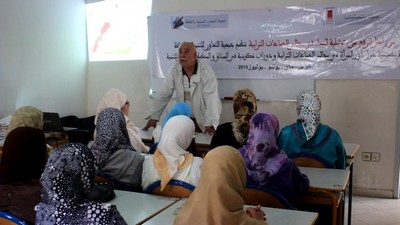 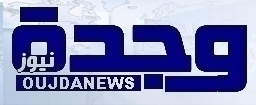 نقاش تَبيَّنَ معه وجود رغبة قوية لدى النساء في أن يُقبلن مستقبلا على الشأن المحلي تصويتا وترشيحا، وطلبن المزيد من التواصل لاستكمال جوانب الخصاص المعرفي لديهنبالمركز الاجتماعي للقرب/  دار المواطن بوجدة، استأنفت جمعية التعاون للتنمية والثقافة تواصلها مع النساء، بتاريخ 04 ماي 2015، استهدافا لتحسيسهن بحقوقهن وواجباتهن المختلفة، ومنها تلك المرتبطة بحقهن في التصويت الانتخابي، والترشح لمهام المجالس المنتخبة.المؤطران الأستاذ المصطفى الصقلي، والمصطفى بحكاني، تناوبا على مناقشة مجموعة من المحاور مع النساء الحاضرات، انطلاقا من المعطى الدستوري في فصله 30، القائل بأن" التصويت حق شخصي، وواجب وطني"، بالإضافة إلى الحق في المشاركة في إدارة الشؤون العامة، إذ ـ يقول المؤطران ـ لكل مواطن ومواطنة الحق في التصويت، وفي الترشح للانتخابات، والتمتع بالحقوق المدنية والسياسية، ومن ثمة جاءت مقتضيات الدستور تشجع تكافؤ الفرص بين النساء والرجال في ولوج الوظائف الانتخابية، ولهذا على النساء أن يستثمرن أهداف المشروع الرامي إلى إشراكهن في الانتخابات تصويتا وترشيحا، والذي يهدف أيضا إلى تعزيز وتوسيع تمثيلية النساء في مجالس الجماعات الترابية، وتقوية قدراتهن في مجال تدبير الشأن المحلي.وإلى جانب ما للمرأة من حقوق مختلفة دعا المؤطران إلى عدم التفريط فيها،  كذلك أن على النساء واجبات تجاه المجتمع والوطن بصفة عامة، وهن مطالبات باحترامها، ومن أمثلتها الدفاع عن الوطن كلما دعت الضرورة لذلك، وتمثيله تمثيلية مشرفة في كل المحافل والمناسبات، كما وجب أداء المستحقات الضريبية، والحفاظ على الأمن والممتلكات، وعلى النظام العام، إلى جانب عدم خيانة الوطن، والمساهمة في تنميته...اللقاء التحسيسي اختتم بفتح نقاش تَبيَّنَ معه وجود رغبة قوية لدى النساء في أن يُقبلن مستقبلا على الشأن المحلي تصويتا وترشيحا، وطلبن المزيد من التواصل لاستكمال جوانب الخصاص المعرفي لديهن، ووجهن الشكر لجمعية التعاون للتنمية والثقافة لقيمة الفعل التواصلي الذي تطوعت به لفائدتهن.وجدة نيوز